Precalculus								Name: Notes 3.1 								Date: 			Block: 3.1: Right Triangle Trigonometry Review Pythagorean Theorem	Example) Find the length of the missing side of the triangle. 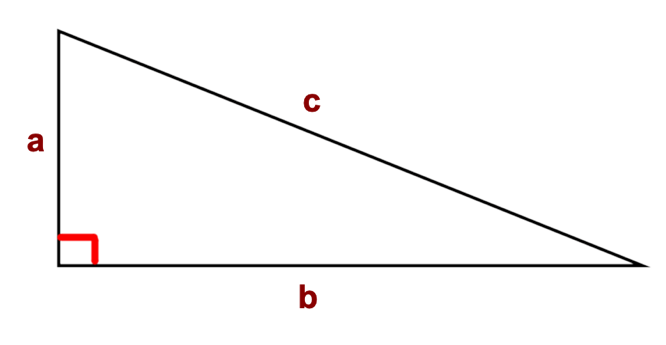 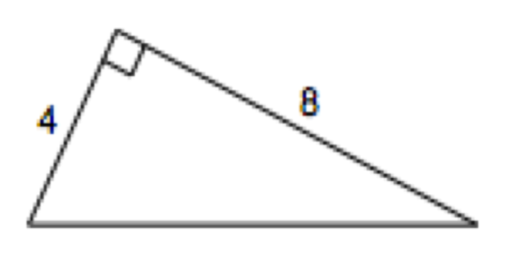 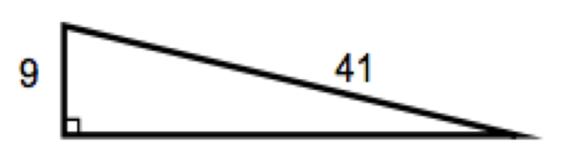 Special Right Triangles 45o-45o-90o							30o-60o-90o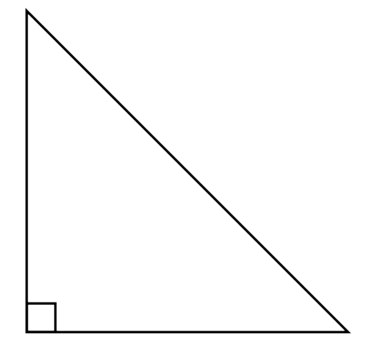 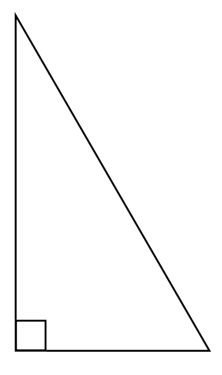 Example) Find the missing lengths of the following triangles. 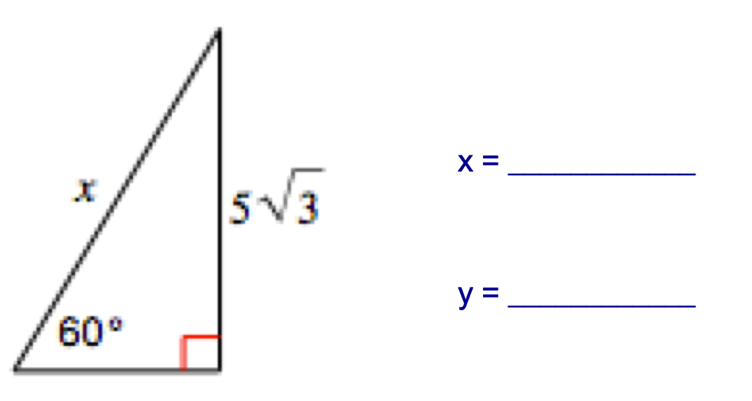 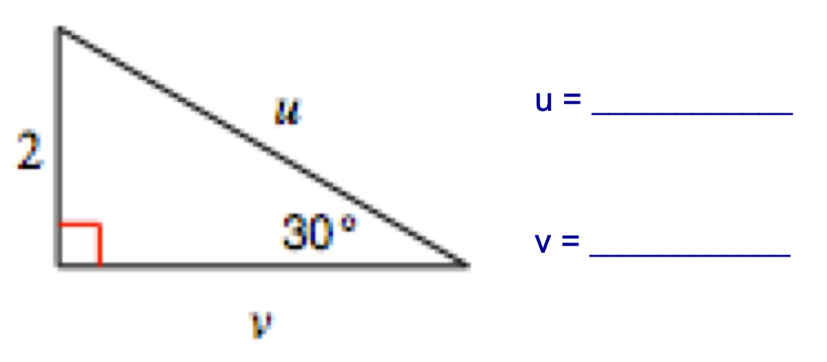 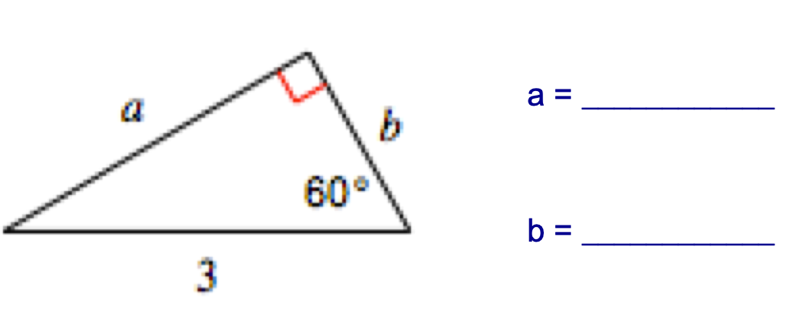 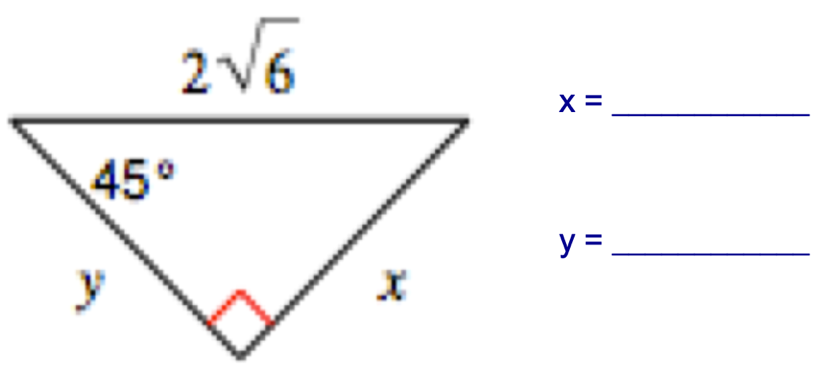 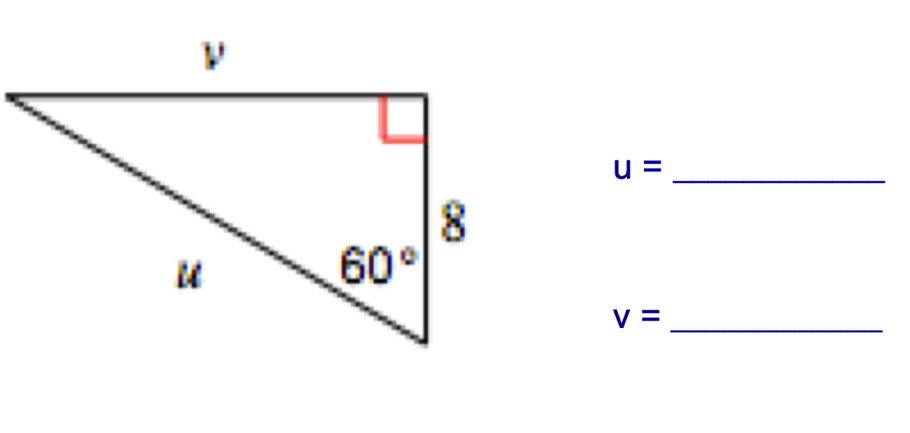 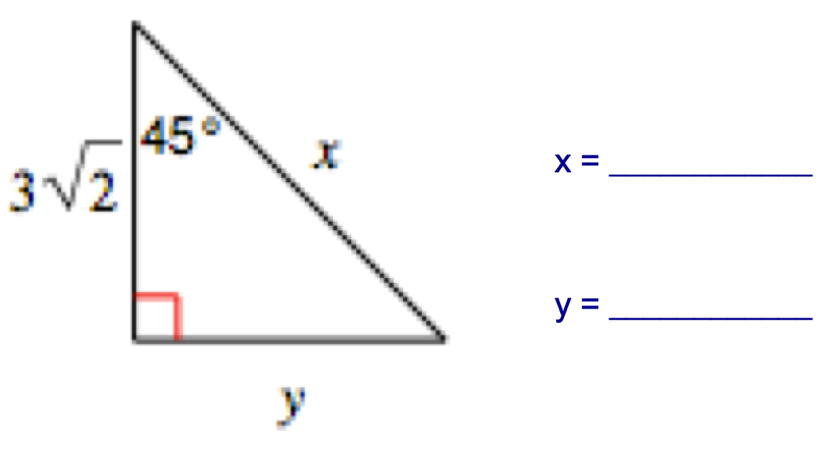 Trigonometric Functions 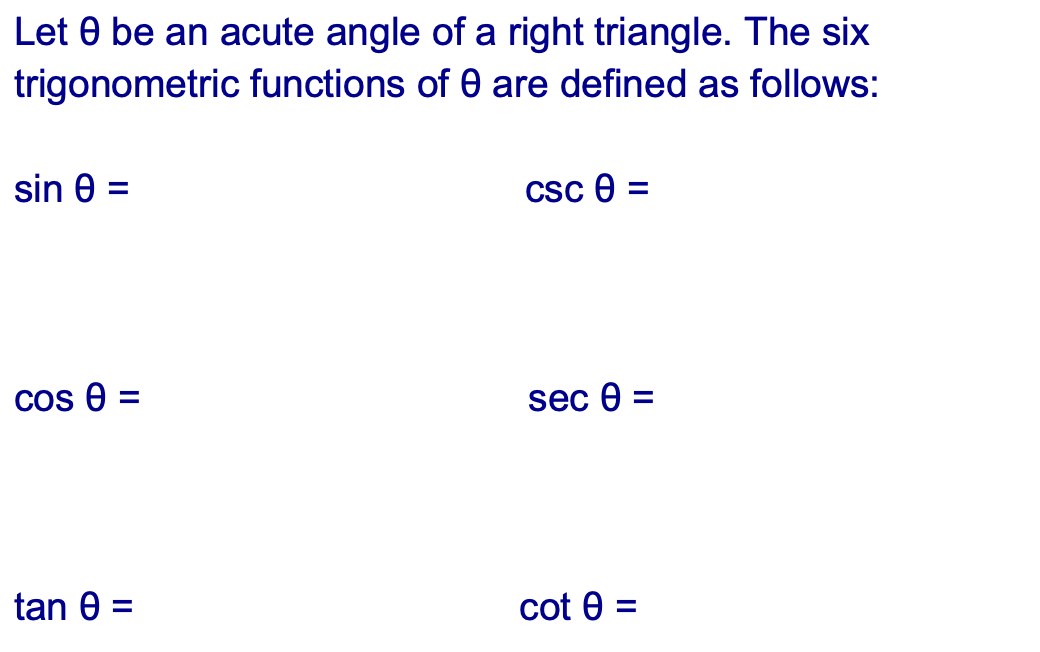 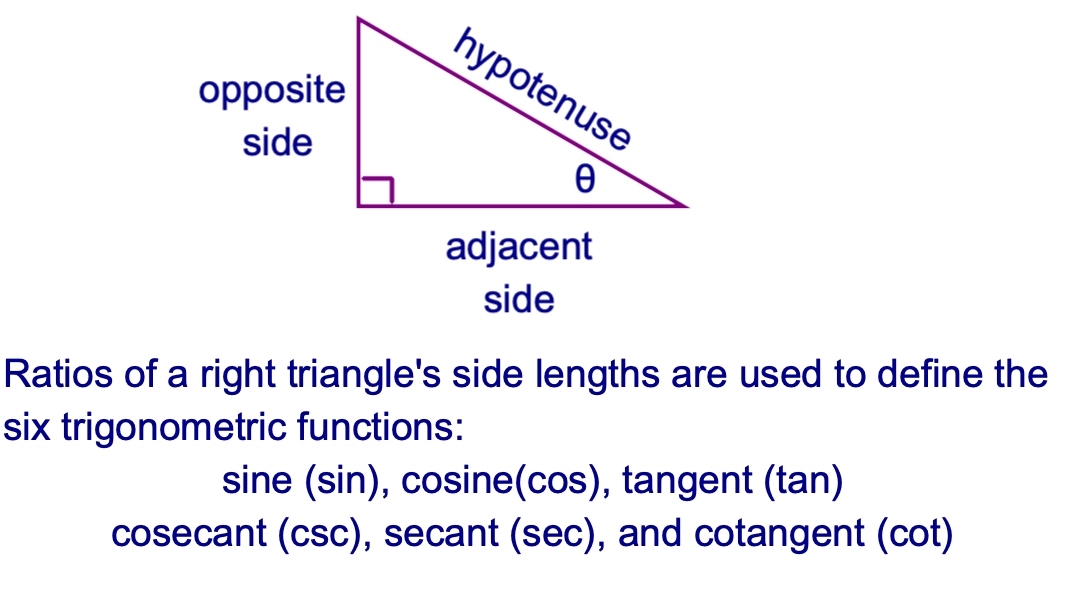 Example) Evaluate the six trig functions using 		Example) In a right triangle,  is an acute angle such the given right triangle. 					that What is?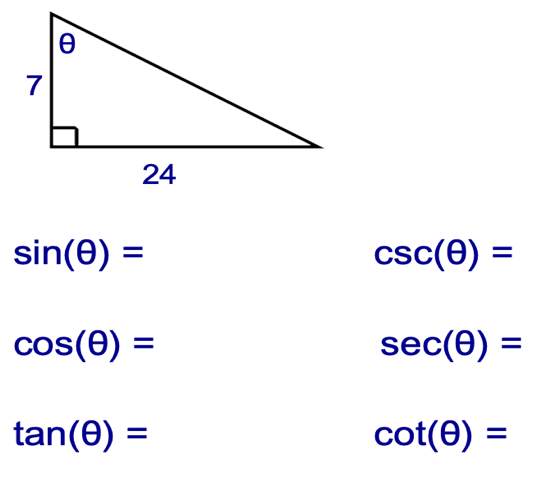 